MCQ WORKSHEET-IICLASS - VI: CHAPTER - 1KNOWING OUR NUMBERS12. A box contains 500000 medicine tablets each winging 10 mg. what is the total weight of all the tablets in the box in kilograms(a) 5,00,000	(b) 50,000	(c) 5kg	(d) 500kg13. What is the difference between the greatest and the least number that can be written using the digits 6, 2,7,4,3, each only once(a) 50000	(b) 52965	(c) 52865	(d) 5196514. Population of sundernagar was 235471 in the year 1991. In the year 2001 it was found tobe increased by 72598. What was the population of the city 2001(a) 308429	(b) 309429	(c) 30428	(d) 3032815. The town news paper is published everyday . One copy has 12 pages . Every day 11980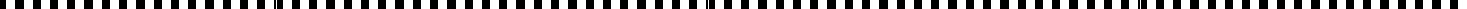 1.When 1 is subtracted fromWhen 1 is subtracted fromsmallest 5 digit number what is the result?smallest 5 digit number what is the result?smallest 5 digit number what is the result?(a) Smallest 4 digit number(a) Smallest 4 digit number(a) Smallest 4 digit number(b) Greatest 4 digit number(b) Greatest 4 digit number(c) Greatest 5 digit number(c) Greatest 5 digit number(c) Greatest 5 digit number(d) Smallest 5 digit number(d) Smallest 5 digit number2.Expand the number 500428Expand the number 500428Expand the number 500428(a)Five crore four hundred thirty eight(a)Five crore four hundred thirty eight(a)Five crore four hundred thirty eight(b)fifty lakh four hundred twenty eight(b)fifty lakh four hundred twenty eight(b)fifty lakh four hundred twenty eight(c) five lakh four hundred twenty eight(c) five lakh four hundred twenty eight(c) five lakh four hundred twenty eight(d) five lakh four hundred eight.(d) five lakh four hundred eight.(d) five lakh four hundred eight.3.If we add 1 more to the greatest 6 digit numberIf we add 1 more to the greatest 6 digit numberIf we add 1 more to the greatest 6 digit numberIf we add 1 more to the greatest 6 digit numberwe get(a) ten lakh(b) one lakh(c) ten lakh one(d) one lakh one4.The smallest 8 digit number is called .The smallest 8 digit number is called .The smallest 8 digit number is called .(a) one lakh(b) one crore  (c) ten lakh(b) one crore  (c) ten lakh(b) one crore  (c) ten lakh(d) ten crore5.One crore is similar to .One crore is similar to .(a) hundred thousand(a) hundred thousand(b)100 lakhs(c)10 hundreds(d) 1000 hundreds6.Write the numeralfor the number Nine crore five lakh fourty one.for the number Nine crore five lakh fourty one.for the number Nine crore five lakh fourty one.for the number Nine crore five lakh fourty one.(a) 9,50,00,041(b) 9,05,00,041(b) 9,05,00,041(c) 9,05,041(d) 9,500,0417.1 million is equal to how many lakhs1 million is equal to how many lakhs1 million is equal to how many lakhs(a) 1(b)10(c) 100(c) 100(d) 10008.Insert, commas suitably according to Indian system of numeration in 98432701.Insert, commas suitably according to Indian system of numeration in 98432701.Insert, commas suitably according to Indian system of numeration in 98432701.Insert, commas suitably according to Indian system of numeration in 98432701.Insert, commas suitably according to Indian system of numeration in 98432701.Insert, commas suitably according to Indian system of numeration in 98432701.(a) 9,84,32,701(b) 98432701(c) 98432701(d) 98432701.9.Insert, commas suitably according to International system of numeration in 99985102Insert, commas suitably according to International system of numeration in 99985102Insert, commas suitably according to International system of numeration in 99985102Insert, commas suitably according to International system of numeration in 99985102Insert, commas suitably according to International system of numeration in 99985102Insert, commas suitably according to International system of numeration in 99985102(a) 99985102(b) 99985102(c) 99985102(d) 9998510210. How many centimeters make a meter.10. How many centimeters make a meter.10. How many centimeters make a meter.10. How many centimeters make a meter.(a) 1(b) 10(c) 100(d) 100011. How many millimeter make one kilometer.11. How many millimeter make one kilometer.11. How many millimeter make one kilometer.11. How many millimeter make one kilometer.11. How many millimeter make one kilometer.(a) 1000(b) 10,000(c) 100,000(d) 10,00,000copies are printed. How many total pages are printed everydaycopies are printed. How many total pages are printed everydaycopies are printed. How many total pages are printed everyday(a) 153760(b) 143760(c) 163760(d) 143660